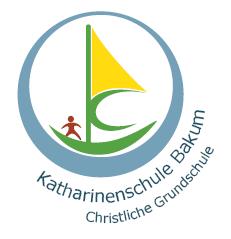 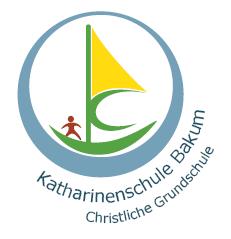 Katharinenschule, Hopfenweg 1, 49456 Bakum 04446/961030      04446/961040      mail: Katharinenschule-Bakum@t-online.deBetreuung für die 1. und 2. Klassen 
in der 5. Stunde
an der Katharinenschule BakumStand: Januar 2016Die Betreuung durch die Schule ist ein kostenloses Angebot für Kinder der 1. und 2. Klasse und kann durch Anmeldung in Anspruch genommen werden. Das Betreuungsangebot findet in der Zeit von 11.10 Uhr bis 12.10 Uhr in den Klassenräumen der 
1. Klassen, sowie draußen statt.Sie  können ihr Kind zu Beginn eines jeden Schulhalbjahres verbindlich für jeden Wochentag von Montag bis Donnerstag oder auch für einzelne Tage anmelden. Wenn ihr Kind angemeldet ist, besteht Anwesenheitspflicht. Ein frühzeitiges Verlassen der Betreuungsgruppe vor 12.05 Uhr  ist aus Gründen der Aufsichtspflicht nicht gestattet. Bei dringenden Terminen während der Betreuungszeit bitten wir Sie, das Kind für diesen Tag rechtzeitig abzumelden. Dieses erfolgt schriftlich bei den pädagogischen Mitarbeiterinnen.Kinder, die sich ständig nicht an die Regeln halten, können durch die Schulleitung von der Betreuung ausgeschlossen werden. Eltern werden in einem solchen Fall früh genug auf das Fehlverhalten 
ihres Kindes aufmerksam gemacht.Während der Betreuungsstunden werden keine Hausaufgaben gemacht.Katharinenschule, Hopfenweg 1, 49456 Bakum 04446/961030      04446/961040      mail: Katharinenschule-Bakum@t-online.deAnmeldung zur Betreuungin der VGS Katharinenschule BakumIch habe die Rahmenbedingungen der Betreuungsstunden zur Kenntnis genommen und melde mein Kind: __________________________________ für die Betreuung im 2. Schulhalbjahr 2015/2016 verbindlich an.Mein Kind soll an folgenden Tagen an der Betreuung teilnehmen:(entsprechende Tage bitte ankreuzen)Kinder, die nur an bestimmten Tagen zur offenen Ganztagsschule angemeldet sind, können für die zusätzlichen Tage auch nur für die Betreuung angemeldet werden.____________________     	____________________________Ort, Datum 						UnterschriftMoDiMiDo